ISTANZA PER LA PRESENTAZIONE DELL’INTERVENTOSettore coordinamento delle politiche europee, programmazione, riordino istituzionale e sviluppo territoriale, partecipazione, cooperazione e valutazione 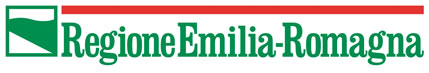 Legge regionale 20 aprile 2018, n. 5 norme in materia di interventi territoriali per lo sviluppo integrato degli ambiti localiISTANZA PER LA PRESENTAZIONE DELL’INTERVENTO AI SENSI DELLA DGR … “AVVISO PER MANIFESTAZIONI DI INTERESSE - PROGRAMMA 2021-2023 - LEGGE REGIONALE 5/2018 - RIAPERTURA STRAORDINARIA DEI TERMINI DELLE MANIFESTAZIONI D’INTERESSE LEGGE REGIONALE 5/18 - BANDI 2020/2021”Il Sottoscritto sindaco del Comune di DENOMINAZIONE COMUNEin qualità di rappresentante legale del soggetto richiedente, dichiara:Dati dell’Ente richiedente: CHIEDEdi essere ammesso al Parco progetti, in qualità di Ente con le caratteristiche indicate dalla DGR … del …, dell’”Avviso 2020 per manifestazioni d'interesse. Norme per l’invio delle istanze e l’accesso ai contributi della legge regionale n. 5/2018. Atto indirizzo 2020-2023” (BANDO 2020 – zone rosse) O IN ALTERNATIVA “Avviso 2021 per manifestazioni d'interesse. Norme per l'invio delle istanze e l'accesso ai contributi della legge regionale n. 5/2018. Atto indirizzo 2020-2023" (BANDO 2021 zone montane ed aree interne)”, per la realizzazione del progetto descritto in allegato:DICHIARAdi non aver concluso le procedure di affidamento e, nell’eventualità dell’avvenuta approvazione del progetto esecutivo, di  essere disponibile ad una variazione di accertamento del contributo regionale destinandolo alla copertura dell’investimento proposto;di impegnarsi a sostenere la quota di cofinanziamento dell’amministrazione;di avere la disponibilità del progetto;di accettare le regole di utilizzo delle risorse disposte dalla legge n. 145/18 artt 135138 che prevedono la comunicazione della fattibilità in termini tali da permettere l’impegno entro il 30 ottobre 2023 e l‘affidamento dei lavori entro 12 mesi dalla data della concessione regionale;di essere consapevole che la mancanza dei requisiti necessari, sopra descritti, comporta la mancata ammissione al contributo o la revoca dello stesso;che tutte le dichiarazioni riportate sono rese ai sensi dell’art. 47 del D.P.R. 28/12/2000 n. 445, e di essere consapevole delle responsabilità penali cui può andare incontro in caso di dichiarazione mendace o di esibizione di atto falso o contenente dati non rispondenti a verità, ai sensi dell’art. 76 del D.P.R. 28/12/2000 n. 445.Allegati:DETTAGLI INTERVENTO E QUADRO FINANZIARIOSCHEDA SINTETICA (da pubblicare ai sensi dell’art. 27, comma 1 del D. Lgs n. 33/2013)Atto di approvazione del ProgettoRelazione tecnicaQuadro EconomicoCronoprogrammaNato ailCFDenominazionePartita IVA/CFPECTitolo interventoTitolo interventoCosto totale dell’investimentoContributo richiesto€€Luogo e dataIl legale rappresentante(firmato digitalmente)